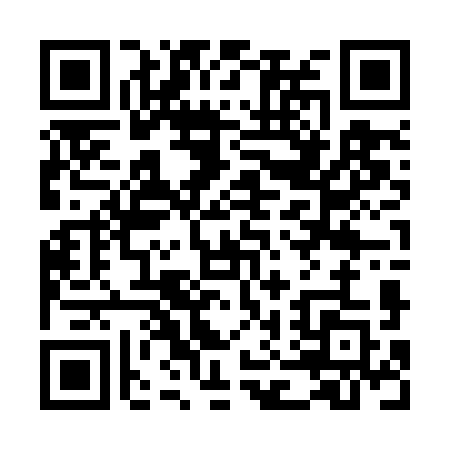 Prayer times for Alporchinhos, PortugalWed 1 May 2024 - Fri 31 May 2024High Latitude Method: Angle Based RulePrayer Calculation Method: Muslim World LeagueAsar Calculation Method: HanafiPrayer times provided by https://www.salahtimes.comDateDayFajrSunriseDhuhrAsrMaghribIsha1Wed5:016:391:316:228:239:552Thu4:596:371:306:238:249:563Fri4:586:361:306:238:259:574Sat4:576:351:306:248:269:585Sun4:556:341:306:248:2710:006Mon4:546:331:306:258:2810:017Tue4:526:321:306:258:2810:028Wed4:516:311:306:268:2910:039Thu4:496:301:306:268:3010:0510Fri4:486:291:306:278:3110:0611Sat4:476:281:306:278:3210:0712Sun4:456:271:306:288:3310:0813Mon4:446:271:306:288:3410:1014Tue4:436:261:306:298:3410:1115Wed4:426:251:306:298:3510:1216Thu4:406:241:306:298:3610:1317Fri4:396:231:306:308:3710:1518Sat4:386:231:306:308:3810:1619Sun4:376:221:306:318:3910:1720Mon4:366:211:306:318:3910:1821Tue4:356:211:306:328:4010:1922Wed4:346:201:306:328:4110:2023Thu4:336:191:306:338:4210:2124Fri4:326:191:306:338:4310:2325Sat4:316:181:316:338:4310:2426Sun4:306:181:316:348:4410:2527Mon4:296:171:316:348:4510:2628Tue4:286:171:316:358:4510:2729Wed4:276:161:316:358:4610:2830Thu4:276:161:316:368:4710:2931Fri4:266:151:316:368:4810:30